Отчёт о результатах самообследования Муниципального бюджетного  дошкольного образовательного учреждения детский сад общеразвивающего вида № 15 «Ручеёк»за 2014-2015 учебный годСодержание отчёта:  Общие сведения о ДОУ.Оценка образовательной  деятельности.Оценка системы управления. Оценка организации воспитательно-образовательного процесса.Востребованность выпускников ДОУ в сфере дополнительного образования.Оценка качества кадрового обеспечения.Оценка качества  учебно-методического, информационного обеспечения.Анализ материально-технической базы.Анализ показателей деятельности, функционирования внутренней системы оценки качества дошкольного образования.Результаты анализа показателей деятельности организации1. Общие сведения о ДОУМуниципальное бюджетное дошкольное образовательное учреждение детский сад общеразвивающего вида № 15 «Ручеёк» (сокращенное название МБДОУ д/с № 15 «Ручеёк») имеет юридический и фактический адрес: 666679 Иркутская область, г. Усть-Илимск, пр. Дружбы - Народов, 22. Контактные телефоны: (39535) 5-85-94, 5-90-70.Адрес сайта в сети Интернет: www.dou38.ru/ustilimsk15.Адрес электронной почты: mdou15@rambler.ru.Руководитель: Раздъяконова Светлана Александровна, заведующая.Образовательная деятельность осуществляется в соответствии с лицензией на осуществление образовательной деятельности, которая выдана Службой по контролю и надзору в сфере образования Иркутской области от 7 марта 2014 г., серия 38Л01 № 0001815.ДОУ функционирует в двенадцатичасовом режиме при пятидневной рабочей неделе, суббота, воскресенье – выходные, длительность пребывания воспитанников с 7-00 до19-00 часов.На конец учебного года в ДОУ функционирует 12 групп. Из них:первая младшая группа № 01 – 25детей,первая младшая группа № 02 – 24 ребенка,вторая младшая группа  № 06 –  24 ребенка,вторая младшая группа  № 09 –  22 ребенка.средняя группа  № 03 – 20 детей,средняя группа  № 04 – 22 ребенка,средняя группа  № 12 – 22 ребенка,старшая группа № 10 –  21 ребенок,старшая группа № 11 – 21 ребенок,подготовительная  группа № 05 – 21 ребенок,подготовительная  группа № 07 – 21 ребенок,подготовительная  группа № 08 – 20 детей.2.  Оценка образовательной  деятельности.  Образовательная деятельность осуществляется в соответствии с соблюдением основных законодательных и нормативных документов:Федеральным  законом   «Об образовании в Российской Федерации» от 29.12.2012 г. №  273-ФЗ. Приказом  Министерства образования и науки Российской Федерации от 17.10.2013 г.  № 1155 «Об утверждении федерального государственного образовательного стандарта дошкольного образования» (Зарегистрировано в Минюсте России 14.11.2013 г. № 30384).«Санитарно-эпидемиологическими требованиями  к устройству, содержанию и организации режима работы в дошкольных организациях». Санитарно-эпидемиологическими правилами и нормативами СанПиН 2.4.1.3049-13, утвержденными постановлением Главного государственного санитарного врача Российской Федерации от 15 мая 2013 года № 26.Приказом  Министерства образования и науки Российской Федерации от 13.08.2013г. №1014 «Об утверждении Порядка организации и осуществления образовательной деятельности по основным общеобразовательным программам – образовательным программам дошкольного образования».Приказом Министерства здравоохранения и социального развития РФ от 26.08.2010 г. № 761н «Об утверждении Единого квалификационного справочника должностей руководителей, специалистов и служащих, раздел «Квалификационные характеристики должностей работников образования».На протяжении учебного года педагоги работали над исполнением следующих годовых задач:Развитие речевых и коммуникативных умений дошкольников в  непосредственно образовательной деятельности и в индивидуальной работе с детьми на основе комплексного подхода. Совершенствование методов и приемов оздоровительной работы: воспитание потребности в здоровом образе жизни; развитие физической подготовленности в соответствии с возможностями и состоянием здоровья ребенка. Создание предметно-развивающей среды, обеспечивающей реализацию образовательной программы дошкольного образования (в соответствии с ФГОС).Годовые задачи выполнялись через различные формы методической работы: педсоветы, консультации, семинары, открытые просмотры, тематические проверки,   оперативны контроль, выставки и т.д.Для решения  первой годовой задачи по развитию речевых и коммуникативных умений дошкольников были проведены: В форме деловой игры педагогический совет №  2  «Особенности современных  форм и методов работы в ДОУ по речевому развитию  дошкольников».Тематический  контроль «Эффективность воспитательно-образовательной работы по речевому развитию дошкольников», основной целью  которого было определение эффективности воспитательно-образовательной работы в ДОУ по развитию речи детей разных возрастных групп; средствами всестороннего обследования воспитательно-образовательного процесса и последующего педагогического анализа, выяснение причин  и факторов, определяющих качество педагогической работы по развитию речи детей.Консультация для педагогов «Современные образовательные технологии для речевого развития дошкольников».Реализуя вторую годовую задачу по совершенствованию методов и приемов оздоровительной работы, провели:   Педагогический совет № 3 «Совершенствование форм физического развития по укреплению здоровья дошкольников», где были заслушаны итоги анкетного опроса родителей, итоги тематической проверки по данному направлению,  проведена деловая игра и решены педагогические ситуации.Тематический контроль «Организация и эффективность работы по развитию у дошкольников двигательной активности в режиме дошкольного образовательного учреждения», целью которого было изучение состояния работы в ДОУ по данному направлению;Консультацию по теме: «Совместная работа педагогов и родителей по укреплению здоровья детей дошкольного возраста». Медико-психолого-педагогическое совещание по адаптации детей раннего возраста к условиям ДОУ.Теоретико-практический семинар «Охрана и укрепление зрения (профилактика) детей дошкольного возраста».Открытые просмотры занятий по плаванию в бассейне для родителей дошкольных групп № 06 «Малышок», № 05 «Ветерок», № 11 «Капелька», № 12 «Улыбка»; совместные праздники, выставки, конкурсы (согласно годовому плану).Для решения годовой задачи по созданию развивающей предметно-пространственной среды, обеспечивающей реализацию образовательной программы дошкольного образования (в соответствии с ФГОС) провели:Педагогический совет № 4, на котором в рамках теоретической части  было заслушано выступление заведующей по теме: «Предметно-пространственная среда дошкольного учреждения как развивающая среда (в соответствии с ФГОС)», заслушана  аналитическая справка о результатах тематического контроля, проведена деловая игра.Тематический  контроль по теме: «Эффективность предметно-пространственной  среды ДОУ».Консультацию для педагогов «Речевая предметно-пространственная и игровая  среда в ДОУ».Смотр-конкурс «Создание предметно-пространственной  среды в группах в соответствии с ФГОС ДО.В течение учебного года работали творческие группы педагогов по основным направлениям: речевое развитие  дошкольников, физическое  развитие и укрепление здоровья дошкольников, развивающая предметно-пространственная среда ДОУ, редколлегия. Целью деятельности, которых являлось создание условий для профессионального общения, развития творческой активности, формирования и совершенствования профессиональных умений и навыков педагогов ДОУ.Вся воспитательно-образовательная деятельность была освещена для родителей (законных представителей) на сайте ДОУ, через газету «Дошкольник», стенды «Радужные капельки сотрудничества» и «Мы живем в Ручейке».Процесс образования дошкольников осуществляется на основе Основной образовательной программы дошкольного образования МБДОУ д/с № 15 «Ручеёк», которая является нормативно – управленческим документом, обеспечивающим целостный образовательный процесс в ДОУ. Обязательная часть Программы выстроена в соответствии с «Программой воспитания  и  обучения  в детском  саду»  под  редакцией  М.А.Васильевой, В.В.Гербовой, Т.С.Комаровой.При организации воспитательно-образовательного процесса специалисты ДОУ учитывая принципы возрастной педагогики и психологии, выстраивают образовательную деятельность с детьми на адекватных возрасту формах работы и решают программные образовательные задачи  через организацию совместной образовательной деятельности взрослого и детей  и самостоятельной деятельности дошкольников. Используя основную форму работы с дошкольниками и ведущий их вид деятельности игру, педагоги обеспечивают единство воспитательных, развивающих и обучающих целей и задач, избегая перегрузки детей. При выборе методик обучения предпочтение отдают развивающим методикам, способствующим формированию познавательной и социальной сферы развития. Активно используют проблемно-поисковые ситуации, развивающие представления детей на основе эвристических методов, когда понятия и зависимости открываются ребенком самостоятельно, когда он сам начинает понимать важнейшие закономерности. Основу организации образовательного процесса составляет комплексно-тематический принцип планирования с ведущей игровой деятельностью. Образовательный процесс выстраивается вокруг одной центральной темы, что дает большие возможности для развития детей. Тематический принцип построения образовательного процесса позволяет вводить региональные и культурные компоненты, учитывая особенности нашего ДОУ и особенности  проживания в Сибирском регионе.Для  профилактики  утомления  детей  организованные образовательные  формы, направленные на умственное развитие,  сочетаются    с  музыкальными,  физкультурными  занятиями-играми. 3. Оценка системы управления.  В МБДОУ д/с № 15 «Ручеёк» создана структура управления в соответствии с целями и содержанием работы дошкольного образовательного учреждения.  Управление дошкольным образовательным учреждением осуществляется в соответствии с законодательством Российской Федерации и Уставом МБДОУ д/с № 15 «Ручеёк» и строится на принципах единоначалия и самоуправления. Содержательная направленность в управлении ориентировала педагогов дошкольного образовательного учреждения на развитие и внедрение инноваций в образовательные и воспитательные технологии, координацию и стимулирование педагогического поиска с привлечением к управлению делами ДОУ родителей. Педагоги, специалисты и родители, принимают непосредственное участие в реализации образовательного процесса, участвуют в обеспечении оптимального функционирования ДОУ как целостной социально-педагогической системы, обеспечении условий эффективной деятельности всех ее подсистем, а именно: в моделировании системы ДОУ, определении его тенденций и перспектив развития; планировании работы; кадровом обеспечении, координировании и регулировании деятельности субъектов управления; информационном обеспечении управления ДОУ (сбор, обработка, организация выхода на различные уровни и сохранение информации);создании системы органов управления дошкольным учреждением, руководстве их деятельностью; обеспечении мер по сохранению и укреплению здоровья, социальной защите работников, воспитанников ДОУ; материально-техническом, финансовом обеспечении деятельности ДОУ; обеспечении цикличности управления ДОУ, координации контрольной деятельности и ее анализа; проведении инструктивно-методических совещаний с педагогическими работниками по вопросам совершенствования образовательного процесса в ДОУ; развитии личности воспитанников средствами досуговой деятельности;мониторинг динамики личностно-ориентированного развития воспитанников; соблюдении требований в ведении документации; управлении методической работой с педагогическими кадрами; управлении взаимодействием ДОУ с семьей, социумом и общественными организациями; организации психолого-педагогического просвещения, помощи родителям.  Важным в системе управления дошкольного учреждения является создание механизма, обеспечивающего включение всех участников педагогического процесса в управление. Управляющая система  Муниципального бюджетного дошкольного образовательного учреждения детского сада общеразвивающего вида № 15 «Ручеёк» состоит из двух структур:I структура - общественное управление: Управляющий Совет - это коллегиальный орган, наделенный полномочиями по осуществлению управленческих функций, в состав которого входят сотрудники, родители (законные представители), представитель Учредителя и общественности;Педагогический совет, в состав которого входят все педагоги;Общее собрание трудового коллектива;Общее родительское собрание.Деятельность, которых регламентируется в соответствии с законодательством, Уставом дошкольного образовательного  учреждения.II структура - административное управление, имеющее многоуровневую структуру: 1 уровень - заведующая МБДОУ д/с № 15 «Ручеёк». Управленческая деятельность заведующей обеспечивает:материально - технические;организационно – правовые;кадровые;социально - психологические условия для реализации функции управления воспитательно - образовательным процессом в МБДОУ.Объект управления заведующей - весь коллектив.2 уровень – заместитель заведующей по воспитательной работе, заведующий хозяйством. Объект управления управленцев второго уровня – это педагогические и учебно – вспомогательные работники МБДОУ.3 уровень управления осуществляется педагогическим и учебно – вспомогательным персоналом. Объект управления –  это дети дошкольного возраста  и их родители (законные представители).Координация деятельности аппарата управления дошкольного образовательного учреждения направлена на: создание условий развития ребёнка, открывающих возможности для его позитивной социализации, его личностного развития, развития инициативы и творческих способностей на основе сотрудничества со взрослыми и сверстниками и соответствующим возрасту видам деятельности; на создание развивающей образовательной среды, которая представляет собой систему условий социализации и индивидуализации детей. 4. Оценка организации воспитательно-образовательного процесса.Образовательный процесс в дошкольном образовательном учреждении неизбежно сопровождается интеллектуальной, психологической и  физиологической нагрузкой, поэтому  образовательная нагрузка и формы ее организации соответствуют возрастным и психофизиологическим возможностям ребенка. Образовательная деятельность осуществляется в первую и во вторую половину дня, в летнее время в соответствии с погодными условиями  допускается осуществлять образовательную деятельность на игровой площадке  во время прогулки. По нормам СанПиН 2.4.1.3049-13 продолжительность непрерывной непосредственно  образовательной деятельности  для дошкольников составляет:С 2 до 3 лет – до 10 мин.С 3 до 4 лет – до 15 мин. С 4 до 5 лет – до 20 мин.С 5 до 6 лет – до 25 мин.С 6 до 7 лет – 25-30 мин.Работа,  требующая повышенной познавательной активности и умственного напряжения от детей, проводятся в первую половину дня и в дни наиболее высокой работоспособности дошкольников (вторник, среда) и сочетаются с физкультурными и музыкальными занятиями. В середине совместной образовательной деятельности проводится физкультминутка. Особое внимание уделяется организации двигательной активности детей. При организации совместной образовательной деятельности с детьми, учитываются индивидуальные особенности детей, состояние физического и психического здоровья.  	 В течение учебного года дошкольное образовательное  учреждение активно взаимодействовало с учреждениями культуры. Педагоги совместно с детьми и родителями участвовали в городских фестивалях, выставках и других мероприятиях:Выставка «В счастливом городе – счастливы дети» в рамках августовской конференции (ГДК «Дружба»).Городской фестиваль детского творчества «Пусть всегда будет солнце!» (ГДК «Дружба»);Выставка «В соавторстве с природой» (МБУК «ЦБС Библиотека искусств»);Выставка «Полет фантазий» (Библиотека  Ю.Ф. Федотова);Конкурс газеты «Усть-Илимская правда» «Кушать подано»;Выставка «Самое оригинальное оформление пасхального яйца» (ГДК «Дружба»);Фестиваль детского творчества «Очаровательные крошки» (ГДК «Дружба»);Передвижная выставка «Птицы нашего города» (МБУК «Картинная галерея»);Передвижная выставка «Времена года» (МБУК «Картинная галерея»);Передвижная выставка «Судьбы опаленные войной» (МБУК «Картинная галерея»).	На основании договоров о сотрудничестве с учреждениями культуры наши дети  посетили  планетарий Сибири и кукольные спектакли: «Незнайка учиться гулять», «Туши-гаси», «Барашек Шон» (театр кукол г. Иркутск), «Дорожные приключения в стране «Неслухандии», «Волшебная сметана» «Два веселых гуся» (Братский театр кукол «Тирлямы»). 	Совместно с представителями ОГКУСО СРЦ г. Усть-Илимска было проведено общее родительское собрание на тему: «Как отличить наказание от насилия». Охвачено мероприятием 65 родителей.Вместе с компанией «Дорога к солнцу» организовали и провели со старшими дошкольниками спортивные мероприятия «Веревочные игры» в группах № 05 «Ветерок» и № 07 «Колобок».Немаловажным  показателем качества воспитательно-образовательного процесса является степень и результаты участия дошкольников в конкурсах различного уровня.Участие воспитанников  ДОУ в городских, областных, региональных,  всероссийских, международных  конкурсах в 2014 – 2015 учебном годуОсуществляя сотрудничество с семьями воспитанников, коллектив педагогов ориентируется на усиление субъектной позиции родителей в управлении педагогическим процессом. Основными формы взаимодействия с родителями (законными представителями воспитанников) стали: групповые родительские собрания и конференции; Дни открытых дверей, (с активным привлечением родителей); реализация совместных детско-взрослых проектов в рамках каждой темы комплексно-тематического плана работы с детьми; заседания клуба родителей «Семейный очаг»; совместные экскурсии, праздники, развлечения, досуги с участием родителей. Введена традиция «Гость группы» с приглашением родителей в группу; посещение семей воспитанников; выставки детско-родительского творчества; индивидуальное консультирование. В течение отчетного периода велась деятельность по выявлению социально неблагополучных семей через наблюдение за детьми в группе, посещение семей, беседы с родителями, анкетирование, составление социального паспорта семей. На  внутренний учет было поставлено 4 семьи, с которыми на протяжении всего учебного года велась профилактическая работа. В ДОУ разработан план работы с социально неблагополучными семьями и профилактических мероприятий по предупреждению нарушений прав детей в семье на 2014-2015 учебный год, оформлены  информационные папки с телефонами, адресами социальных служб по охране прав детей. С 2014 года в ДОУ назначен ответственный  за подачу оперативной информации  в органы и учреждения системы профилактики безнадзорности и правонарушений несовершеннолетних. В конце учебного года работа с социально неблагополучными семьями была проанализирована на уровне Управления образования города Усть-Илимска и намечена дальнейшая деятельность образовательного учреждения в данном направлении.Готовность  выпускников к школе.Диагностика мотивационной подготовки ребенка к школе и школьной зрелости в очередной раз подтвердила хорошее качество подготовки в ДОУ: подавляющее число будущих первоклассников способны выполнять учебную задачу, большинство  детей может делать простейшие умозаключения. Таким результатам способствовало отлаженное взаимодействие педагога-психолога с родителями воспитанников. Необходимо отметить положительный момент в организации работы педагога – психолога, основная ее работа с родителями построена  на индивидуальных встречах и консультациях, что позволило обсудить результаты  с родителями во время индивидуальных встреч. Но, в дальнейшем следует обратить внимание  на навыки самоорганизации детей. В ДОУ ежегодно   проводится обследование детей подготовительных групп с целью выявления уровня готовности детей к школе, что включает в себя психологическую диагностику уровня интеллектуального, эмоционально-волевого и личностного развития воспитанников ДОУ. Психологическую диагностику педагог-психолог проводит с согласия родителей (законных представителей) по методике Н.М.Семаго «Психолого-педагогическая оценка готовности ребенка к началу школьного обучения». У большинства дошкольников достаточно развиты познавательные процессы: уровень невербального интеллекта, психосоциальная зрелость, образно-логическое мышление, концентрация, устойчивость и распределяемость внимания, слуховая память,  зрительно-моторная координация,  аналитико-синтетическая деятельность мышления.  Дети умеют  обобщать, делать умозаключения по аналогии. У детей сформирована учебная мотивация к школе.Анализ показал, что совместная работа с воспитателями подготовительных групп № 05 «Ветерок», № 07 «Колобок» и № 08 «Почемучка» дала хорошие результаты по формированию учебных навыков у детей дошкольного возраста.Медицинское обслуживание детей осуществляется медицинской сестрой Огневой Г.Д. и фельдшером по договору с ОГБУЗ «Усть–Илимская городская детская поликлиника» и в соответствии с должностной инструкцией. Важным направлением в организации воспитательно-образовательного процесса с детьми является применение системы мероприятий, направленных на сохранение и укрепление их здоровья, профилактику простудных и инфекционных заболеваний. В детском саду проводится комплекс санитарно-гигиенических и здоровьесберегающих мероприятий: в соответствии с графиком проводится проветривание групповых помещений, в том числе сквозное (в отсутствии детей), обеззараживание воздуха бактерицидными лампами и фитонцидами (чеснок, лук), регулярная влажная уборка, ежедневные (с учетом погодных условий) прогулки, витаминизация третьего блюда, использование противовирусных мазей (с согласия родителей). Воспитатели в системе используют элементы дыхательной гимнастики, оздоровительный бег, упражнения для профилактики плоскостопия, нарушения осанки и зрения, «дорожки для закаливания», точечный и игровой массаж, занятия по физическому развитию. В старших и подготовительных группах третье занятие по физической культуре организуется на улице. Начиная  со второй младшей группы одно занятие в неделю проводиться в бассейне.  Проводятся спортивные праздники, досуги – 1 раз в месяц; 2 раза в год в рамках комплексно-тематического плана педагоги реализуют содержание работы с детьми по тематическим неделям «Человек и его здоровье». Медицинским персоналом ежедневно проводятся наблюдения за детьми, осмотры, лечебные и профилактические мероприятия. В течение года был проведен углубленный медицинский осмотр для детей декретированной группы узкими специалистами городской детской поликлиники. Определены группы здоровья, уточнены диагнозы, с учетом этого, осуществлялась оздоровительная работа. Для детей, состоящих на диспансерном учете, составлены планы оздоровительных мероприятий, нуждающимся детям назначено диетическое питание. Питанию в ДОО уделяется особое внимание. Технолог Управления образования составляет перспективное меню на 15 дней, ведётся норма расхода продуктов, согласно возрасту детей. В питание детей включаются свежие, фрукты, соки, овощи, мясо, рыба, сыр, творог, сметана. Ведётся журнал расхода продуктов. Учитывается в строгом порядке норма продуктов питания. Контроль над разнообразием и качеством приготовления блюд осуществляют заведующая и медицинская сестра. Ежемесячно проводится анализ питания по нормам, подсчитывается калорийность. Информация об организации питания в дошкольном образовательном учреждении доводится до родителей на родительских собраниях и родительских конференциях.Вывод: организованный воспитательно-образовательный процесс ориентирован на возрастные и индивидуальные особенности воспитанников с учетом их здоровья, с соблюдением основных законодательных и нормативных документов по обеспечению качества условий проживания детьми периода дошкольного детства, оказания своевременной медицинской поддержки семьям воспитанников. 5. Востребованность выпускников дошкольного образовательногоучреждения в сфере дополнительного образования.Ежегодно  наше дошкольное образовательное учреждение ведет мониторинг адаптации и успешности наших воспитанников, поступивших в общеобразовательные школы города.   Отслеживается  выбор программ,  по которым обучаются дети в ОУ, их успеваемость, выбор дополнительного образования и заболеваемость.Анализ информации, полученной от родителей воспитанников,  самих выпускников, учителей начального  звена, показывают, что наши дети успешно адаптируются к школьной жизни и обучаются в начальном звене общеобразовательных школах города, активно включаются в жизнь классных коллективов, ведут инициативный образ жизни, занимаются в различных спортивных секциях, посещают дополнительное образование: Школу  искусств, музыкальную школу, школьные кружки различной направленности, спортивные  и танцевальные секции, занимаются плаванием.6. Оценка качества кадрового обеспечения.МБДОУ д/ с № 15 «Ручеёк» укомплектовано кадрами на 100% согласно штатному расписанию. С воспитанниками дошкольного образовательного учреждения работает квалифицированный педагогический коллектив. Численный состав педагогического коллектива составляет 26 человек. В течение учебного года уделялось внимание повышению профессионального уровня педагогов. Пять наших педагогов (Бурштын Ю.Р., Ведерникова Ю.Г., Татаринцева О.А., Куничкина О.Г., Катышевцева И.Г.)  прошли профессиональную переподготовку по программе профессиональной переподготовке «Дошкольная педагогика и психология».На протяжении учебного года педагоги и административный состав повышали уровень профессиональной подготовки через прохождение курсовой подготовки. Сведения о прохождении курсовой подготовки педагогов, административного состава ДОУ за 2014-2015 учебный год:Для повышения эффективности образовательного процесса в детском саду проводятся педсоветы, семинары, семинары-практикумы, консультации, решение проблемных ситуаций.В учебном году продолжилось участие педагогов по распространению педагогического опыта в разных формах методических мероприятий на муниципальном и федеральном уровне.Участие педагогов в  конкурсах в 2014 – 2015 учебном году:Стабильность педагогического коллектива позволяет прогнозировать развитие образовательного учреждения и обеспечивает предоставление воспитанникам качественных образовательных и оздоровительных услуг. 7. Оценка качества учебно-методического, информационного  обеспечения. 	В дошкольном образовательном учреждении созданы благоприятные условия для всестороннего развития дошкольников. Для организации образовательного процесса во всех возрастных группах имеется в наличии учебно–методическое обеспечение по Программе воспитания и обучения в детском саду. Под ред. М.В.Васильевой В.В.Гербовой, Т.С. Комаровой. Для коррекционной работы с детьми дошкольного возраста в ДОУ имеется методическое обеспечение: Хухлаева О.В., Хухлаев О.Е., Первушина И.М. «Тропинка к своему Я: как сохранить психологическое здоровье дошкольников». – М.: Генезис, 2005. – 175 с. Крюковой С.В. «Здравствуйте, я сам! Тренинговая программа работы с детьми» - М.: «Генезис», 2002. – 144 с. Яковлева Н.Г. «Психологическая помощь дошкольнику» С-Пб.: Валери СПД; М.; ТЦ сфера, 2002.- 112 с.Крюкова С.В., Слободянин Н.П. «Удивляюсь, злюсь, боюсь, хвастаюсь и радуюсь. Программа эмоционального развития детей дошкольного и младшего школьного возраста. Практическое пособие» М.: Генезис, 2000.  	ДОУ оснащено современной информационной базой – выход в Интернет, электронная почта, сайт. В соответствии с нормативными документами на сайте имеются разделы: главная страница, сведения об образовательной организации, фотоальбомы, обратная связь (вопросы-ответы), информация для родителей, информация для педагогов, достижения, документы, предписания, итоги финансового года, самообследование ДОУ,  сайт снабжен версией для слабовидящих. На страницах сайта постоянно выставляют свои рекомендации, интересный практический материал, новости из жизни детей в детском саду все воспитатели и специалисты.Вся  информация о деятельности ДОУ открыта и доступна для заинтересованных лиц на сайте, в информационных уголках групп, стендах ДОУ. Кроме того в ДОУ создана информационно-техническая база, которая постоянно пополняется. Информационный фонд ДОО ежегодно пополняется электронными играми и обучающими презентациями по ознакомлению с социальной действительностью, природой, формированию у детей основ безопасного поведения, художественными текстами для детей на электронных носителях и др., разработанными творческой группой педагогов. 	Анализ информационно-образовательной среды в МБДОУ д/с № 15 «Ручеёк» показал, что в дошкольном учреждении создана необходимая база для использования информационно – компьютерных технологий в воспитательно-образовательном процессе. В дошкольном учреждении имеется 3 наутбука, 2 компьютера, 2 проектора, 4 сканера, 3 принтера, интерактивное оборудование (интерактивная доска,  проектор, портативный программно-технический комплекс педагога). В 2014-2015 учебном году приобретен лазерный цветной принтер SAMSUNG CLP -365, картриджи цветные, телевизоры – 2шт., магнитофон – 1 шт.Для обеспечения быстрого доступа к нужной информации в МБДОУ  созданы банки и базы данных: «Сведения о воспитанниках МДОУ» (Access), «Сведения о сотрудниках МДОУ» (Excel), «Сведения о родителях МДОУ» (Access), «Аттестация педагогов» (Word), «Опыт работы» (Access) «Мониторинг физического развития и физической подготовленности детей дошкольного возраста» (Excel), «Диагностика» (Word, Excel). Все документы систематизированы и упорядочены, что позволяет повысить эффективность работы педагогов, специалистов и администрации детского сада. Педагоги детского сада  систематически используют информационные технологии  в практической деятельности: для составления комплексно-тематических планов, контрольно-измерительных материалов, создания электронных презентаций, поиска информации как для занятий с детьми, так и для  работы с родителями (законными представителями).ИКТ-технологии мы активно используем и  в управлении ДОУ, что позволяет:снизить трудовые затраты на работу с документами;уменьшить время на принятие управленческих решений;повысить коммуникативную (информационную) культуру управления.Использование информационных технологий в управлении благоприятно сказывается на таких управленческих функциях, как планирование, руководство и контроль, с точки зрения эффективности и снижения затрат всех видов обеспечивающих ресурсов.Для быстрого получения и обмена информацией педагогами, специалистами и администрацией дошкольного образовательного учреждения, родителями воспитанников активно используется электронная почта: mdou15@rambler.ru и сайт дошкольного образовательного учреждения:www.dou38.ru/ustilimsk15.Таким образом, созданные информационные условия позволяют осуществлять функционирование ДОУ и организацию педагогического процесса на современном уровне.8. Анализ материально - технической базы. 	Дошкольное образовательное учреждение построено по типовому проекту и сдано в эксплуатацию 5 августа 1978 г. Здание учреждения двухэтажное, имеет все виды благоустройства: электроосвещение, водопровод, канализацию, горячее водоснабжение, центральное отопление, вентиляцию. Все оборудование находится в удовлетворительном состоянии. В МБДОУ д/с № 15 «Ручеёк» создана материально – техническая база для полноценного физического, психического развития детей, их обучения, оздоровления, в соответствии с Федеральными государственными образовательными стандартами к условиям реализации основной образовательной программы дошкольного образования и СанПиН 2.4.1.304913 «Санитарно-эпидемиологические требования к устройству, содержанию и организации режима работы дошкольных образовательных организаций».  Дошкольное образовательное учреждение оснащено специальными помещениями для организации воспитательно-образовательного процесса   по всем направлениям развития детей. В настоящее время в детском саду функционирует: - 12 групповых помещений, в том числе 2 группы для детей в возрасте от 2 до 3 лет; 2 группы для детей в возрасте от 3 до 4 лет; 3 группы для детей в возрасте от 4 до 5 лет; 3 группы для детей в возрасте от 5 до 6 лет; 2 группы для детей в возрасте от 6 до 7 лет; - 1 кабинет заведующей; - 1 методический кабинет; - 1 кабинет делопроизводителя; - 1 кабинет педагога – психолога; - 1 кабинет музыкального руководителя; - 1 медицинский кабинет; - 1 изолятор; - 1 кабинет кастелянши; - 1 пищеблок; - 1 прачечная. Территория дошкольного образовательного учреждения   имеет  наружное электрическое освещение.  По  периметру территория  ограждена забором и полосой зеленых насаждений. Озеленение деревьями и кустарниками проведено с учетом климатических условий. При озеленении территории учтены требования СанПиН, на территории ДОУ нет плодоносящих деревьев и кустарников, ядовитых и колючих растений.На территории   выделены игровая и хозяйственная зоны. На игровой зоне находится спортивная площадка и групповые площадки для организации прогулок с дошкольниками - индивидуальные для каждой группы. Каждая групповая площадка имеет малые формы для игр с разнообразным оборудованием, что позволяет развивать творческие и физические качества наших воспитанников.  Для защиты детей от солнца и осадков на территории каждой групповой площадки установлены теневые навесы, которые  оборудованы деревянными полами.Покрытие групповых площадок и физкультурной зоны   травяное, с утрамбованным грунтом.  Хозяйственная зона  располагается со стороны входа в производственное помещение столовой. Въезд  на территорию хозяйственной зоны, подъезд автотранспорта к хозяйственной площадке осуществляется в период отсутствия детей. За 2014-2015 учебный год значительно пополнилась материальная база ДОУ. Приобретено игровое оборудование, канцелярские принадлежности, мебель и мягкий  инвентарь.  Игрушки: машины «Пожарная» - 3 шт., «Мусоровоз» - 6 шт., «Бенщовоз» - 6 шт., Бетономешалка- 6 шт., «Лесовоз» - 1 шт., «Газель» - 1 шт., каталки для мальчиков и девочек – 4 шт., электронный  плакат «Правила дорожного движения» - 10 шт., электронный  плакат «Букварь маленького пешехода» - 10 шт.,  интерактивная кукла – 1 шт., кукла Элла – 10шт., Митя-постовой – 6 шт., Вятская Красавица – 5 шт., Митя-строитель – 9 шт., Кукла Веснушка 2 шт., дом для Барби – 4 шт., мягкие конструкторы – 6 шт.Канцелярия: альбомы для рисования, краски цветные акварельные, цветной картон, бумага цветная, тетради (12 листов, 96 листов).Мебель: столы – 6 шт., стулья – 12 шт.Мягкий инвентарь: матрацы – 12шт., подушки -12 шт., одеяла – 12шт., полотенца (вафельные) – 344 шт., полотенца (махровые) – 140 шт., шторы для спален.Для создания комфортных и санитарно-гигиенических условий  администрация ДОУ и родители в течение учебного года осуществили частичный ремонт групповых и приемных помещений. Так за прошедший год были отремонтированы: группы № 08, № 09, туалетные комнаты в группах № 05, № 10, № 01, № 02, № 06. Кроме того в ДОУ была произведена замена линолеума в групповых комнатах групп № 09, № 08, в мойках № 09, № 03, № 07 групп, в музыкальном зале.В течение года произвели работы по замене проводов на опорах наружного освещения, спилили деревья на территории детского сада, провели ревизию уличных светильников.На прогулочные участки установили три теневых навеса (группы № 12, № 06, № 02), установили малые формы: дом – 2 шт., стол- 3 шт., лавки – 6 шт., паровоз – 1 шт., машина – 1 шт., песочница – 1шт., заменили песок на прогулочных участках (6 м.  куб.).Несмотря на то, что сделано многое, задача оснащения предметно-развивающей среды ДОУ остается одной из главных. Планируем заменить частично мебель в группах, пополнить инвентарь в физкультурном зале, сделать ремонт в зале сухой разминки, в группах № 05 «Ветерок», № 04 «Ромашка». Требуется замена оборудования и твердого покрытия на уличной физкультурной площадке. В 2015-16 учебном году  планируется продолжить работу по изготовлению и замене малых форм,  песочниц на 10 прогулочных участках с привлечением родителей к благоустройству территории ДОУ.9. Анализ показателей деятельности организации, функционирования внутренней системы оценки качества дошкольного образования. На уровне  дошкольного образовательного учреждения нами проведена процедура оценки в виде самообследования. Мы организовали сбор  информации, обработку данных, анализ, наблюдение за собственной деятельностью (по разработке и реализации ООП ДО, условий ее реализации и результатов освоения) с целью выявления ее соответствия нормативным требованиям и  прогнозирования ее развития.В дошкольном образовательном учреждении разработана внутренняя система оценки качества образования, которая представляет собой деятельность, в ходе которой оценивается состояние работы всего педагогического коллектива по созданию условий в рамках реализации основной образовательной программы. Внутренняя система оценки качества образования – это целостная система мониторинговых  и оценочных процедур, управление которой осуществляет группа экспертов. Экспертная группа осуществляет и хранит сбор информации, контролирует, наблюдает за деятельностью коллектива, анализирует оценочные, экспертные листы, анкеты родителей по удовлетворенности деятельностью дошкольной образовательной организацией.Реализуя внутреннюю систему оценки качества, экспертная группа  оценивает деятельность коллектива по показателям: обеспечение индивидуализации в образовательном процессе;обеспечение учета специфики дошкольного детства; организации взаимодействия с семьями воспитанников;организация развивающей предметно-пространственной среды в ДОУ.Результаты оценки качества образования обсуждаются совместно с административной,  педагогической и родительской общественностью, в ходе которых своевременно принимаются решения о внесении корректив в содержание образовательного процесса.Мнение родителей о деятельности педагогов, функционировании ДОУ и качестве предоставляемых им услуг.Анкетирование родителей и воспитателей в конце 2014-2015 учебного года позволило судить о качестве предоставляемых услуг, а так же выявило сильные стороны и затруднения в работе, и рассмотреть пожелания на следующий учебный год. 	Полученная путем анкетирования информация была тщательно проанализирована на итоговом педсовете и учтена при планировании дальнейшей работы.  Анкетирование родителей в конце учебного года показало:97 % родителей удовлетворены характером их взаимодействия с педагогами и руководителем  ДОУ.87% родителей удовлетворены степенью информированности. 94% родителей удовлетворены  работой дошкольного учреждения. Результаты качества условий организации  развивающей предметно-пространственной среды  по реализации ООП ДО        Результаты анализа показателей деятельности организации 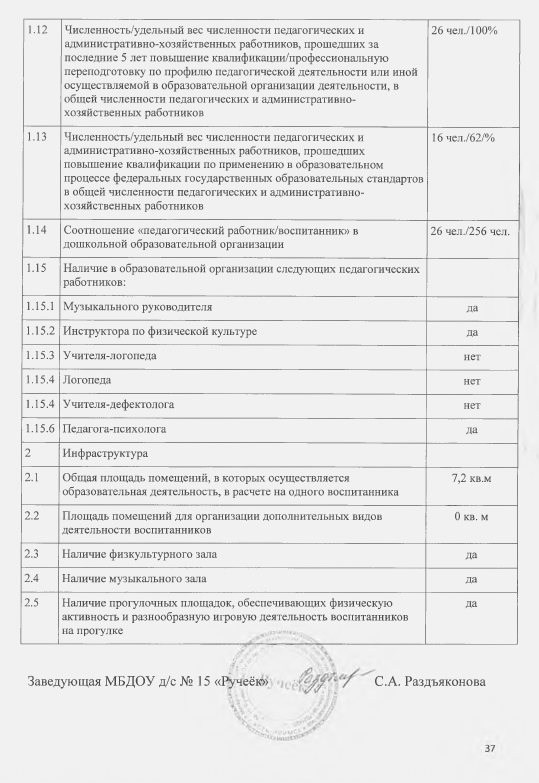 № Название конкурса(уровень указывать в порядке уменьшения)Сроки проведенияФ.И. участниковРезультатВсероссийский конкурс для дошкольников, школьников и педагогов Октябрь 2014г.Коллектив группы «Ромашка»Диплом Всероссийский конкурс творческих рисунков «Мир моих ладошек»23.11.2014г.Подготовительная группа «Ветерок»Диплом победителя 1 местоВсероссийский конкурс творческих рисунков «Мир моих ладошек»23.11.2014г.Вторая младшая группа «Солнышко»Диплом победителя 1 местоВсероссийский творческий конкурс  для детей и педагогов, номинация «Добрый дедушка Мороз» конкурсный материал «Зимние гости»Декабрь 2014г.Группа «Солнышко»Руководители: Елкина О.Ф.Белякова М.В.Диплом победителя 1 степениВсероссийский конкурс  творческих работ из снега «Зимняя забава»31.01.2015г.Группа «Солнышко» Руководители: Елкина О.Ф.Белякова М.В.Диплом победителяВсероссийский конкурс «Валентинка»17.03.2015г.Матакава Оля, консультант Ситина М.П.Диплом победителяГородской конкурс рисунков «Правила движения – знаем без сомнения!»Июнь 2014г.Легейда Даниил, руководитель Пешкова Н.В.Грамота 2 местоГородской конкурс рисунков «Правила движения – знаем без сомнения!»Июнь 2014г.Щербакова Даша, руководитель Свитина М.П.Грамота 1 местоСайт Центра интеллектуального развития «Академия таланта» Всероссийский творческий конкурс «Любимая игрушка»Июнь 2014г.Елкина Анастасия, группа № 02Диплом победителяВсероссийский  конкурс рисунков, фотографий, творческих работ к Международному дню защиты детей «Вот оно какое, наше лето!»  Июнь 2014г.Мудриченко Лена, группа «Солнышко»Диплом победителяВыставка детских рисунков «Энергические художники», посвященная 40-детию Усть-Илимской ГЭСДекабрь 2014г.Группы  № 04 «Ромашка»Ведеринкикова Ю.Г.Чепикова В.Н. Чернявская О.А.Диплом коллективу группы № 04 «Ромашка»Конкурс  «Каждому скворцу по дворцу!»Апрель 2015г.Гусенова Ксения Руководители  Ведерникова Ю.Г., Чернявская О.А.Сертификат  участника Программа «Веревочных курсов» «По дороге к облакам»13.04.2015г.Группа  «Колобок»СертификатЗанятость выпускниковспортивные секции – 64%;художественно-эстетическое направление – 18%;хореографические коллективы – 18%;другое - %.Образование работников МДОУ. Процент работников, имеющих:высшее профессиональное педагогическое  - 6 педагогов (23%)среднее профессиональное педагогическое – 20 педагогов (77%) Прочие данныепроцент вакансий в МДОУ -  нет.коэффициент текучести кадров (доля сотрудников, уволившихся из МДОУ  на протяжении 2013-2014г.г.) – (4 % - доля сотрудников, уволившихся из МДОУ  на протяжении 2013-2014г.г.)Характеристика педагогических кадровобщее количество педагогических работников - 26 педагоговИз них:руководителей  - 2 педагогавоспитателей - 24 педагогаосвобожденных специалистов- 0совместителей – 1 педагогпривлеченные специалисты из доп. образования (внештатные)- 0Данные о возрастном составе педагогических кадровДо 20 лет моложе  25 лет  -  от 25-29 лет - 1 педагогот 30-49 лет  - 17 педагоговот 50-54 лет  - 5 педагоговот 55-59 лет  –  2 педагогастарше 60 лет - 2 педагогаДанные о стаже работы педагогических кадровДо 3 лет – 1 педагогот 3-5 лет -от 5-10 лет – 1 педагогот 10-15 лет - 4 педагогаот 15-20  - 5 педагоговот 20 и более – 15 педагоговДанные об образовании педагогических кадроввысшее педагогическое  - 6 педагогов среднее профессиональное педагогическое –  20 педагогов Название курсов, курсовой переподготовки Предметная область (педагогика, психология, управление и т.д.)Количество слушателейКатегория слушателейМесто прохожденияКурсовая подготовка по дополнительной  образовательной программе профессиональной переподготовки «Дошкольная педагогика и психология"педагогика и психология5 воспитатели ОГАОУ ДПО «Институт развития Иркутской области»Пользователь офисных и компьютерных программпользователь ПК1воспитательУчебный центр «Полезный компьютер»Современные Интернет -технологии: Интернет - технологии в педагогической деятельности. Современные технологии строения сайтов» Современные тенденции развития дошкольного образования. ФГОС дошкольного общего образования.пользователь ПК1заместитель заведующей по ВРОГАОУ ДПО ИПКРОСовременные тенденции развития дошкольного образования. ФГОС дошкольного общего образованияуправление3заведующая, заместитель заведующей по ВР, воспитательОГАОУ ДПО «Институт развития Иркутской области»Нормативное правовое обеспечение деятельности дошкольной образовательной организации в условиях реализации ФГОСуправление2заведующая, заместитель заведующей по ВРГБПОУ  «Иркутский региональный колледж педагогического образования»Программа профессиональной подготовки по профессии 24 234 Помощник воспитателя профессиональная переподготовка5помощники воспитателяГБПОУ Иркутской области «Братский педагогический колледж»№НаименованиеУчастники Время проведенияРезультат Сайт Центра интеллектуального развития «Академия таланта»Номинация «Рабочее место воспитателя»Свитина Марина ПавловнаИюнь 2014г.Свидетельство участникаОбщероссийский конкурс «Лучшая дидактическая игра». Творческая работа педагога по правилам дорожного движения «Дорожное лото»Елкина Ольга ФедоровнаИюль 2014г.Диплом 2 степени8 Всероссийский творческий конкурс «Талантоха» Номинация: «Фотография и видео». Работа «Наше лето»Татаринцева О.А.Август 2014г.Диплом  VIII Всероссийский творческий конкурс «Талантоха» Номинация: «Творческие работы и методистские разработки педагогов». Работа семинар-практикум для родителей «Пальчиковые игры»Куничкина Ольга Геннадьевна Август 2014г.Диплом лауреатаМеждународный образовательный портал Маам. Методическая разработка Су-Джок терапия и речь.Куничкина Ольга ГеннадьевнаСентябрь 2014г.Свидетельство о публикации1 Всероссийский конкурс творческих работ «Дары осени»Чепикова В.Н15.09.2014Диплом лауреата1 Всероссийский конкурс творческих работ «Дары осени»Смирнова И.В.15.09.2014СертификатМеждународный дистанционный конкурс «Мой край родной»Свитина М.П.26.11.2014Диплом 3 степениВсероссийский творческий конкурс «Рассударики»,  работа: «Конспект занятия «Моя малая Родина»Кустош Т.А.10.11.2014Диплом МБУК «ЦБС Библиотека искусств»Выставка «В соавторстве с природой»Чернявская О.А.Ноябрь 2014Сертификат МБУК «ЦБС Библиотека искусств»Выставка «В соавторстве с природой»Чепикова В.Н.Ноябрь  2014Сертификат Всероссийский конкурс творческих рисунков «Мир моих ладошек»Татаринцева О.А.23.11.2014Свидетельство  координатораВсероссийский конкурс творческих рисунков «Мир моих ладошек»Свитина М.П.23.11.2014Свидетельство  координатораВсероссийский конкурс творческих рисунков «Мир моих ладошек»Елкина О.Ф.23.11.2014Свидетельство  координатораВыставка «Полет фантазий».   Библиотека  Ю.Ф. Федотова Ведеринкикова Ю.Г29.11.2014Сертификат Выставка «Полет фантазий».   Библиотека  Ю.Ф. ФедотоваЧернявская О.А.29.11.2014Сертификат Всероссийский конкурс «Рассударики»Номинация: «Костюм, головной убор»Кантышева Л.П.02.12.2014Диплом лауреатаВсероссийский конкурс  для дошкольников, школьников и педагогов «Медалинград  - декабрь 2014», номинация «Сценарий праздников и мероприятий, посвященных открытию новой группы в ДОУ «Улыбка»Кантышева Л.П.Декабрь 2014Диплом лауреатаВсероссийский творческий конкурс  для детей и педагогов, номинация «Добрый дедушка Мороз» конкурсный материал «Зимние гости»Елкина О.Ф.Белякова М.В.Группа «Солнышко»Декабрь 2014Диплом победителя 1 степениI Всероссийская заочная научно-практическая конференция «Современное дошкольное образования: опыт,  проблемы, перспективы», статья «Реализация области  познавательного развития: использование нетрадиционных методов и приемов работы»Татаринцева О.А.26-31.01.2015Сертификат № НК - 147I I  Всероссийская заочная научно-практическая конференция «Образование в современном мире: вопросы теории и практики», статья «Пальчиковые игры в развитии речи детей младшего дошкольного возраста»Куничкина О.Г.23-28.03.2015Сертификат № НК - 190Всероссийский конкурс  творческих работ из снега «Зимняя забава»Елкина О.Ф.Белякова М.В.Группа «Солнышко»31.01.2015Диплом победителяОбщероссийский конкурс «Лучший сценарий, развлечение, постановка в ДОУ», сценарий юбилея детского сада «Нам – 35!»Кантышева Л.П.25.12.2014Диплом 2 степениКонкурс газеты «Усть-Илимская правда» «Кушать подано»Чернявская О.А.13.03.2015СертификатКонкурс газеты «Усть-Илимская правда» «Кушать подано»Ведерникова Ю.Г.13.03.2015СертификатВсероссийский конкурс «Валентинка»Ситина М.П.17.03.2015Свидетельство № 006723Городские  педагогические чтения «Новые смыслы метапредметности в образовании» Чепикова В.Н.,Бельчикова Л.М.19.03.2015гЧепикова В.Н., дипломом II степени (приказ УО Администрации города Усть-Илимска № 203 от , 19.03.2015г),  «Формирование эмоционально – положительных взаимоотношений детей с родителями через реализацию адаптированной программы «Радужные капельки сотрудничества»;Бельчикова Л. М., дипломом I степени (приказ УО Администрации города Усть-Илимска № 203 от , 19.03.2015г), «Использование традиционных и развитие современных форм взаимодействия с родителями».Муниципальный конкурс среди педагогических работников  дошкольных образовательных учреждений города Усть-Илимска «Воспитатель года - 2015»Чепикова В.Н.25.02.2015Лауреат  конкурса  (приказ УО Администрации города Усть-Илимска № 121 от , 25.02.2015г),   денежная премия  30 000 рублейНеделя профессионального мастерства «Профессиональная палитра»Чепикова В.Н.Бельчикова Л.МКустош Т.А.Чопей С.В.Чернявская О.А.07.11.2014Приказ об итогахНеделя профессионального мастерства «Профессиональная палитра»,  литературная гостиная с участием родителей 1 младшей группы № 02 «Книжки для малышек»Куничкина О.Г.19.03.2015Приказ об итогахМуниципальный интеллектуальный конкурс «Умники и умницы».Татаринцева О.А.Ситина М.П.Кантышева Л.П.Чепикова В.Н.24.03.2015Сертификат участникаМеждународный  конкурс   «Азбука ПДД», работа  «Страна Правил Дорожного Движения» О.Ф. Елкина11.03.2015Сертификат участникаГородской фестиваль детского творчества «Пусть всегда будет солнце!»Кантышева Л.П.23.04.2015Диплом Региональный конкурс-выставка «Символ года – 2015»С.А. РаздъяконоваЯнварь 2015Благодарственное письмо от городской «Школы искусств №  2» за активное участие в региональном конкурсе-выставке «Символ года – 2015»Акция  «Новогодний подарок», направленная на оказание помощи гражданам, вынужденно покинувшим территорию УкраиныКоллективу  МБДОУ д/с № 15 «Ручеек»Январь 2015Благодарственное письмо Председателя Городской Думы города Усть-Илимска за активное участие в акции «Новогодний подарок», направленной на оказание помощи гражданам, вынужденно покинувшим территорию УкраиныВыставка «Волшебная нить Ариадны»Ведерниковой Ю.Г.апрель 2015Благодарность   Выставка «Волшебная нить Ариадны»Чернявской О.А.апрель 2015Благодарность   Выставка «Волшебная нить Ариадны»Чепиковой В.Напрель 2015Благодарность   Выставка в  ГДК «Дружба» «Самое оригинальное оформление пасхального яйца»Ведерниковой Ю.Г.апрель 2015СертифткатВыставка в  ГДК «Дружба» «Самое оригинальное оформление пасхального яйца»Чернявской О.А.апрель 2015СертифткатВыставка в  ГДК «Дружба» «Самое оригинальное оформление пасхального яйца»Чепиковой В.Напрель 2015СертифткатОбщероссийский конкурс с международным участием «Зимушка – Зима, Снежная пора»Татринцева О.А.25.02.2015Диплом 1 степениВсероссийский конкурс «Валентинка»Елкина О.Ф.Белякова М.В.17.03.2015Диплом победителяПрограмма «Веревочных курсов» «По дороге к облакам»группа «Колобок»13.04.2015СертификатВозрастная группаПервая младшая группаПервая младшая группаОбразовательная область Пространственная организация(центры) Особенности организацииРППССоциально-коммуникативное развитиеЦентр игрыЦентр конструированияЦентр сюжетно-ролевых игр расположен в группах на коврах, содержит трансформируемые и полифункциональные атрибуты к сюжетно-ролевым играм «Семья», «Парикмахерская», «Магазин», «Больница», наборы детской мебели, предметы заместители, предметы ряжения. Центр конструирования содержит трансформируемые атрибуты к сюжетно-ролевым играм «Гараж», «Автобус» и др., уголок ПДД, наборы мелких игрушек для обыгрывания. Центры периодически дополняются и обновляются.Познавательное развитиеЦентр природыЦентр сенсорного развитияЦентр экспериментированияЦентр конструированияЦентр природы состоит из комнатных растений, оборудования по уходу за комнатными растениями, календаря природы, природного материала для ручного труда, книг и энциклопедий о природе, наборах иллюстраций о растениях, животных, птицах и т.д., дидактических и н/п игр.Центр сенсорного развития включает в себя дидактические игры, «Шнуровки», «Застежки», крупные мозаики, пособия и книги по формирования представлений об окружающем мире.В центр экспериментирования помещены наборы игрушек для опытов с песком и водой, дидактические игры.В центре конструирования находятся крупный конструктор из разного материала.Речевое развитиеЦентр книгиВ центре помещены: удобная мягкая мебель для детей, стеллажи или полки с подборкой литературы по календарно-тематическому плану, дидактические игры по познавательной и речевой деятельности, картотеки пальчиковых игр, тематические наборы картин и иллюстраций, демонстрационный, раздаточный материал по развитию речи, аудиокассеты с записью литературных произведений по программе.Художественно-эстетическое развитиеЦентр творчества Центр «Мир искусства»Центр творчества содержит оборудование для самостоятельного творчества детей (лепки, рисования, аппликации), канцелярские принадлежности для продуктивной деятельности детей, альбомы «Народное творчество», раскраски и трафареты по возрасту детей, музыкальные инструменты, атрибуты к подвижным музыкальным играм, дидактические музыкальные игры.Физическое развитиеЦентр «Здоровячок»Физкультурно-оздоровительный центрЦентр «Мы-помощники»В центре физического развития помещен спортивный инвентарь для подвижных и малоподвижных игр с детьми, большие мягкие модули, нетрадиционное спортивное оборудование, массажные и ребристые коврики для закаливающих процедур. В центре труда необходимое оборудование для трудовой деятельности (тазы, фартуки, ветошь для протирания пыли). Вторая младшая группаВторая младшая группаВторая младшая группаСоциально-коммуникативное развитиеЦентр сюжетно-ролевых игрУголок для мальчиковУголок для девочекЦентр игры расположен в группах на коврах и занимает большую часть групповой комнаты. Имеется необходимое оборудование для игр в  «Семью» - посуда, куклы, кукольная одежда, предметы быта. Для сюжетно-ролевых игр «Парикмахерская», «Магазин», «Больница», подобраны тематические коллекции игрушек, имеются наборы детской мебели. Также имеются предметы заместители, предметы ряжения. Центр конструирования включает в себя трансформируемые атрибуты к сюжетно-ролевым играм «Гараж»,«Автобус», «Пароход» и др. демонстрационные картины, плакаты по ПДД, наборы мелких игрушек для обыгрывания построек,наборы легковых и грузовых автомобилей и пр.Центры трансформируемы, полифункциональны, имеются передвижные палатки, домики, автобусы и пр. Центры периодически дополняются и обновляются.Познавательное развитиеЦентр «Природа»Центр сенсорного развитияЦентр экспериментированияЦентр познанияЦентр опытно-экспериментальной деятельностиЦентр конструированияЦентр природы состоит из комнатных растений, оборудования по уходу за комнатными растениями, календаря природы, природного материала для ручного труда, книг и энциклопедий о природе, наборах иллюстраций о растениях, животных, птицах и т.д., дидактических и настольно-печатных игр и пр.Центр сенсорного развития включает в себя различные пособия, книги, дидактические игры, «Шнуровки», крупные, средние мозаики.В центр экспериментирования помещены наборы игрушек для опытов с песком и водой, дидактические игры.В центре конструирования находятся крупный и среднего размера конструктор из разного материала, уголок ПДД, различные дидактические и печатные пособия по ПДД.Речевое развитиеЦентр книгиЦентр «Развиваем речь»В центре помещены: удобная мягкая мебель для детей, стеллажи или полки с подборкой литературы по календарно-тематическому плану, дидактические игры по познавательной и речевой деятельности, картотеки пальчиковых игр, тематические наборы картин и иллюстраций, демонстрационный, раздаточный материал по развитию речи, обучающие настольно-печатные игры, домино и пр., аудиокассеты с записью литературных произведений по программе.Художественно-эстетическое развитиеЦентр творчества Центр изоЦентр музыкиТеатральный центрВ центре творчества помещены оборудование для самостоятельного творчества детей (лепки, рисования, аппликации), канцелярские принадлежности для продуктивной деятельности детей, альбомы «Народное творчество», раскраски и трафареты по возрасту детей. В центре музыки – различные музыкальные инструменты, атрибуты к подвижным  музыкальным играм, картотеки дидактическихмузыкальных игр, портреты композиторов, музыкальный фланелеграф.В театральном уголке помещены ширмы  для настольного театра, костюмы, маски, атрибуты для постановки двух-трех сказок, куклы и атрибуты для обыгрывания этих же сказок в различных видах театра (плоскостной, пальчиковый, кукольный, настольный, перчаточный).Физическое развитиеЦентр спортаЦентр «Природа»В центре физического развития помещен спортивный инвентарь, атрибуты для подвижных и малоподвижных игр с детьми, большие мягкие модули, нетрадиционное спортивное оборудование, массажные и ребристые коврики для закаливающих процедур.  В центре «Природы» имеется все необходимое оборудование для самостоятельной и коллективной трудовой деятельности (тазы, фартуки, ветошь для протирания пыли). Средняя группаСредняя группаСредняя группаСоциально-коммуникативное развитиеЦентр сюжетно-ролевых игрУголок для мальчиковУголок для девочекЦентр игры расположен в группах на коврах и занимает большую часть групповой комнаты. Имеются необходимые атрибуты и оборудование для 4-5  сюжетно-ролевых игр, подобраны тематические коллекции игрушек, имеются наборы детской мебели, комплекты одежды и постельного белья для кукол, куклы разного размера. Также имеются предметы заместители, предметы ряжения. Центр конструирования включает в себя трансформируемые атрибуты к сюжетно-ролевым играм «Гараж»,«Автобус», «Пароход» демонстрационные картины, плакаты по ПДД, наборы мелких игрушек для обыгрывания построек,наборы автомобилей разного размера, схемы построек и «алгоритмы» их выполнения.Центры трансформируемы, полифункциональны, имеются передвижные палатки, домики, автобусы и пр. Центры периодически дополняются и обновляются.Познавательное развитиеЦентр математикиЦентр экспериментированияЦентр экологииЦентр конструированияЦентр безопасностиВ центре математики находятся: настольно-печатные игры, счетный материал (игрушки, мелкие предметы, природный материал, предметные картинки), комплекты цифр и наборы геометрических фигур  для магнитной доски и фланелеграфа, занимательный и познавательный математический материал, рабочие тетради по математике.В уголок экспериментирования помещены: контейнеры с крышками для природного материала (вода, песок, глина, камешки, ракушки, шишки и пр). и сыпучих продуктов (соль, сахарный песок), увеличительное стекло, игрушечные весы, емкости разной вместимости, ложки, воронки, сито, совочки, игрушки для игр с водой и песком.В уголке экологии – комнатные растения с указателями по программе, леечки, опрыскиватель, палочки для рыхления почвы,  «алгоритм» ухода за растениями, календарь природы (погоды), книги и энциклопедии о природе, наборы иллюстраций о растениях, животных, птицах и т.д., дидактические и настольно-печатные игры и пр.Уголок конструирования состоит из мозаик большого, среднего и маленького размеров, конструкторы типа «Lego» большого среднего и маленького размеров, разрезных картинок (4 и более частей, все виды разрезов), пазлов, различных сборных игрушек и схем их сборки, игрушек-шнуровок, кубиков с изображениями («Сказки» и т.д.) и пр.В центре безопасности находятся уголок ПДД, различные дидактические и печатные пособия по ПДД, информационные стенды «Один дома», «Правила безопасного поведения на улице» и пр.Речевое развитиеЦентр книги Центр «Будем говорить правильно» Центр «Чисторечик»В центре книги помещены: удобная мягкая мебель для детей, стеллажи или полки с подборкой литературы по календарно-тематическо-му плану, дидактические игры по познавательной и речевой деятельности, картотеки пальчиковых игр, чистоговорок, скороговорок, речевых игр, аудиокассеты с записью литературных произведений по программе.В центр помещены комплекты предметных и сюжетных картинок, наборы игрушек для проведения артикуляционной гимнастики, настольно-печатные дидактические игры, лото, домино, настольно-печатные игры по развитию речи («Подбери и назови» и т.д.), раздаточный материал для звукового и слогового анализа и синтеза (флажки, разноцветные кружки и квадраты), настенный алфавит, кубики с буквами.Художественно-эстетическое развитиеТеатральный центрЦентр «Учимся рисовать»Центр «Музыкальная шкатулка»Центр искусстваВ театральном уголке помещены ширмы  для настольного театра, костюмы, маски, атрибуты для постановки 2-3 сказок, куклы и атрибуты для обыгрывания этих же сказок в различных видах театра (плоскостной, пальчиковый, кукольный, настольный, перчаточный).В центре творчества помещены оборудование для самостоятельного творчества детей (лепки, рисования, аппликации), канцелярские принадлежности для продуктивной деятельности детей, альбомы «Народное творчество», раскраски и трафареты по возрасту детей.В центре музыки – различные музыкальные инструменты, атрибуты к подвижным  музыкальным играм, картотеки дидактических музыкальных игр, портреты композиторов, аудио-кассеты с записью музыкальных произведений по программе (по совету музыкального руководителя) и детских песенок.Физическое развитиеЦентр двигательной активностиЦентр «Природа»В центре физического развития помещен спортивный инвентарь разных размеров, атрибуты для подвижных и малоподвижных игр с детьми, большие мягкие модули, нетрадиционное спортивное оборудование, массажные и ребристые коврики для закаливающих процедур, картотеки подвижных игр с детьми в группе и на улице. В центре «Природы» имеется все необходимое оборудование для самостоятельной и коллективной трудовой деятельности (тазы, фартуки, ветошь для протирания пыли, палочки для рыхления почвы, леечки, опрыскиватель).Старшая группаСтаршая группаСтаршая группаСоциально-коммуникативное развитиеЦентр «Мир девочек»Центр «Мир мальчиков»Центр «Мы играем»Центр игры расположен в группах на коврах и занимает большую часть групповой комнаты. Имеются необходимые атрибуты и оборудование для 5-6  сюжетно-ролевых игр, подобраны тематические коллекции игрушек, имеются наборы детской мебели, комплекты постельного белья, одежды для кукол по сезонам, куклы разного размера и пола, коляски. Также имеются предметы заместители, предметы ряжения. Центр конструирования включает в себя трансформируемые атрибуты к сюжетно-ролевым играм «Автобус», «Пароход», «Морское путешествие» и пр.,демонстрационные картины, плакаты по ПДД, наборы игрушек для обыгрывания построек (фигурки людей и животных, макеты деревьев и кустарников, дорожные знаки, светофоры),наборы автомобилей разного размера, строительный конструктор из разного материала, среднего размера и мелкий, схемы построек и «алгоритмы» их выполнения, также нетрадиционный материал для строительства (картонные коробки, контейнеры  разных размеров крышками), макет железной дороги.Центры трансформируемы, полифункциональны, имеются передвижные палатки, домики, автобусы и пр. Центры периодически дополняются и обновляются.Познавательное развитиеЦентр экологииЦентр «Мы познаем»Центр «Занимательная математика»Центр экспериментированияЦентр «Хочу все знать»Центр конструированияЦентр безопасностиПатриотический уголокВ уголке экологии находятся комнатные растения с указателями по программе, леечки, опрыскиватель, палочки для рыхления почвы,  «алгоритм» ухода за растениями, календарь природы (погоды), книги и энциклопедии о природе, наборы иллюстраций о растениях, животных, птицах и т.д., дидактические и настольно-печатные игры и пр.В центре математики находятся: раздаточный счетный материал (игрушки, мелкие предметы, предметные картинки), комплекты цифр, математических знаков, геометрических фигур, счетного материала для магнитной доски и фланелеграфа, занимательный и познавательный математический материал, логико-математичес-кие игры, рабочие тетради по математике, наборы объемных геометрических фигур, счеты, счетные палочки и пр.В центре экспериментирования находятся: различный природный материал: песок, вода, глина, камешки, ракушки, минералы, разная по составу земля, различные семена и плоды, кора деревьев, мох, листья, шишки и т. п., сыпучие продукты: желуди, фасоль, горох, манка, мука, соль, емкости разной вместимости, ложки, лопатки, палочки, воронки, сито, микроскоп, лупы, аптечные и песочные часы, вспомогательные материалы (пипетки, колбы, вата, марля и пр.),  схемы, модели, таблицы с «алгоритмами» выполнения опытов.Уголок конструирования содержит: мозаики (средняя и мелкая) и схемы выкладывания  узоров из них, конструкторы типа «Lego», разрезные картинки (8—12 частей, все виды разрезов), пазлы, различные сборные игрушки и схемы их сборки, игрушки-трансформеры, игрушки-шнуровки и пр.Патриотический уголок содержит: портреты президента РФ, флаг РФ, альбомы и наборы открыток с видами города, куклы в русских костюмах, дидактические игры по направлению «Человек в истории и культуре» («Собери матрешек», «Раньше и сейчас» и т. п.). В центре безопасности находятся уголок ПДД, различные дидактические и печатные пособия по ПДД, информационные стенды «Один дома», «Правила безопасного поведения на улице» и пр.Речевое развитиеЦентр книгиЛогопедический уголокЦентр «Говорим правильно»В центрах по развитию речи находятся: картотека предметных и сюжетных картинок, «алгоритмы» для составления рассказов о предметах и объектах,  материалы для звукового и слогового анализа и синтеза, анализа и синтеза предложений (разноцветные фишки, магниты, семафоры, флажки, светофорчики и т. п.), дидактические игры по развитию речи («Кто за деревом?», «Кто за забором?» «Собери семейку» и др.), картотеки словесных, пальчиковых игр, картотеки чистоговорок, скороговорок, картотека дыхательной гимнастики, артикуляционная гимнастика, лото и домино, картотека дыхательной гимнастики, артикуляционная гимнастика, настенный алфавит, разрезная азбука, азбука на кубиках, магнитная азбука. Также подборки методической литературы по развитию речи.Книжный уголок представляет собой: стол, мягкая мебель (диван и кресла) рядом с которыми на стеллажах или полках находятся детские книги по программе и любимые книги детей, два-три постоянно сменяемых детских журнала, детские энциклопедии, справочная литература, словари и словарики, книги по интересам о достижениях в различных областях, книги, знакомящие с культурой русского народа: сказки, загадки, потешки, игры, книжки-раскраски, книжки-самоделки. Также магнитофон и  аудиокассеты с записью литературных произведений для детей.Художественно-эстетическое развитиеЦентр «Мир творчества»Центр «Азбука цвета»Центр «Мы артисты»Центр музыкиВ центре творчества помещены оборудование для самостоятельного творчества детей (лепки, рисования, аппликации), разнообразные канцелярские принадлежности для продуктивной деятельности детей, альбомы «Народное творчество», раскраски и трафареты по возрасту детей.В театральном уголке помещены ширмы  для настольного театра, костюмы, маски, атрибуты для постановки 4-5 сказок, куклы и атрибуты для обыгрывания этих же сказок в различных видах театра (плоскостной, стержневой, пальчиковый, кукольный, настольный, перчаточный), аудиокассеты с записью музыки для сопровождения театрализованных игр.В центре музыки – различные музыкальные инструменты, атрибуты к подвижным  музыкальным играм, картотеки дидактических музыкальных игр, портреты композиторов, аудиокассеты с записью музыкальных произведений по программе (по совету музыкального руководителя), детских песенок и голосов природы.Физическое развитиеЦентр трудаЦентр спортаВ центре физического развития помещен спортивный инвентарь разных размеров, атрибуты для подвижных и малоподвижных игр с детьми, большие мягкие модули, нетрадиционное спортивное оборудование, массажные и ребристые коврики для закаливающих процедур, картотеки подвижных игр с детьми в группе и на улице.В центре «Природы» имеется все необходимое оборудование для самостоятельной и коллективной трудовой деятельности (тазы, фартуки, ветошь для протирания пыли, палочки для рыхления почвы, леечки, опрыскиватель). Подготовительная группаПодготовительная группаПодготовительная группаСоциально-коммуникативное развитиеЦентр сюжетно-ролевых игрУголок для мальчиковУголок для девочекЗона психологической разгрузки (зона уединения)Центр игры расположен в группах на коврах и занимает большую часть групповой комнаты. Имеются необходимые атрибуты и оборудование для 6-7 сюжетно-ролевых игр, подобраны тематические коллекции игрушек, имеются куклы «мальчики» и «девочки», куклы в одежде представителей разных профессий, комплекты одежды для кукол по сезонам, комплекты постельных принадлежностей для кукол, кукольная мебель, набор для кухни, кукольные сервизы (кухонный, столовый, чайный), коляски для кукол, атрибуты для 6-7 игр, предметы-заместители, атрибуты для ряженья.Центр конструирования включает в себя трансформируемые атрибуты к сюжетно-ролевым играм «Автобус», «Пароход», «Морское путешествие», «Город»,  «Перекресток» и пр., демонстрационные картины, плакаты по ПДД, наборы игрушек для обыгрывания построек (фигурки людей и животных, макеты деревьев и кустарников, дорожные знаки, светофоры), наборы автомобилей разного размера и назначения (специальный транспорт, с/х техника, строительная техника и др.), строительный конструктор из разного материала, среднего размера и мелкий, схемы построек и «алгоритмы» их выполнения, также нетрадиционный материал для строительства (картонные коробки, контейнеры  разных размеров крышками), макет железной дороги.Центры трансформируемы, полифункциональны, имеются передвижные палатки, домики, автобусы и пр. Центры периодически дополняются и обновляются.Познавательное развитиеЦентр экологии «Я познаю мир»Центр математикиЦентр экспериментированияЦентр «Маленький архитектор»Центр «Я - патриот»Центр ОБЖВ центре математики находятся: раздаточный счетный материал (игрушки, мелкие предметы, предметные картинки), комплекты цифр, математических знаков, геометрических фигур, счетного материала для магнитной доски и фланелеграфа, занимательный и познавательный математический материал, логико-математичес-кие игры, рабочие тетради по математике, наборы объемных геометрических фигур, счеты, счетные палочки, различный счетный материал, наборы развивающих заданий, таблицы,   схемы,   чертежи,   пооперационные   карты самостоятельной творческой деятельности детей, учебные приборы (весы, часы, отвесы, линейки, сантиметры, ростомер для детей и кукол), дидактические игры, придуманные и сделанные самими детьми, математические лото и домино.В центре экспериментирования находятся: различный природный материал: песок, вода, глина, камешки, ракушки, минералы, разная по составу земля, различные семена и плоды, кора деревьев, мох, листья, шишки и т. п., сыпучие продукты: желуди, фасоль, горох, манка, мука, соль, сахар, крахмал, пищевые красители, емкости разной вместимости, ложки, лопатки, палочки, воронки, сито, микроскоп, лупы, цветные и прозрачные стекла, магниты, соломки для коктейля, аптечные и песочные часы, вспомогательные материалы (пипетки, колбы, вата, марля и пр.),  схемы, модели, таблицы с «алгоритмами» выполнения опытов, календарь погоды. Также  настольно-печатные дидактические игры для формирования первичных естественнонаучных представлений, экологические игры  и т. п.Уголок конструирования содержит: мозаики (средняя и мелкая) и схемы выкладывания  узоров из них, конструкторы типа «Lego», разрезные картинки (8—12 частей, все виды разрезов), пазлы, различные сборные игрушки и схемы их сборки, игрушки-трансформеры, игрушки-шнуровки и пр.Патриотический уголок содержит: портреты президента РФ, флаг РФ, альбомы и наборы открыток с  видами достопримечательностей нашей Родины и края, альбомов «Наш город» (рисунки и рассказы детей о нашем городе), куклы в русских костюмах, дидактические игры по направлению «Человек в истории и культуре» («От кареты до ракеты», «Охота на мамонта» и т. п),  глобус, детских атласов и пр.В центре безопасности находятся уголок ПДД, различные дидактические и печатные пособия по ПДД, информационные стенды «Один дома», «Правила безопасного поведения на улице» и пр., различные игры  по  направлению  «Обеспечение  безопасности жизнедеятельности».Уголок конструирования содержит: мозаики (средняя и мелкая) и схемы выкладывания  узоров из них, материалы для изготовления оригами, конструкторы типа «Lego», разрезные картинки (8—12 частей, все виды разрезов), пазлы, различные сборные игрушки и схемы их сборки, игрушки-трансформеры, игрушки-шнуровки и пр.Речевое развитиеЦентр речевого развитияЦентр грамотыЦентр книгиВ центрах по развитию речи находятся: картотека предметных и сюжетных картинок, «алгоритмы» для составления рассказов о предметах и объектах,  материалы для звукового и слогового анализа и синтеза, анализа и синтеза предложений (разноцветные фишки, магниты, семафоры, флажки, светофорчики и т. п.), дидактические игры («Слоговое лото», «Слоговое домино», «Определи место звука», «Подбери слова» «Подбери схемы», «Синий — зеленый» и др.), лото, домино, картотеки словесных, пальчиковых игр, картотеки чистоговорок, скороговорок,  лото и домино, картотека дыхательной гимнастики, артикуляционная гимнастика,настенный алфавит, разрезная азбука, азбука на кубиках, магнитная азбука. Также подборки методической литературы по развитию речи.Книжный уголок представляет собой: стол, мягкая мебель (диван и кресла) рядом с которыми на стеллажах или полках находятся детские книги по программе и любимые книги детей, два-три постоянно сменяемых детских журнала, детские энциклопедии, справочная литература, словари и словарики, книги по интересам о достижениях в различных областях, книги, знакомящие с культурой русского народа: сказки, загадки, потешки, игры, книжки-раскраски,  иллюстративный материал в соответствии с рекомендациями программы (репродукции картин известных художников). Также магнитофон и  аудиокассеты с записью литературных произведений для детей.Художественно-эстетическое развитиеЦентр «Нотка»Центр «Я - художник»Центр творчестваТеатрально-музыкальный центрВ центре творчества помещены оборудование для самостоятельного творчества детей (лепки, рисования, аппликации, оригами и др. техник), разнообразные канцелярские принадлежности для продуктивной деятельности детей, альбомы «Народное творчество», раскраски и трафареты по возрасту детей.В театральном центре помещены ширмы для настольного театра, костюмы, маски, атрибуты для постановки сказок, куклы и атрибуты для обыгрывания сказок в различных видах театра (плоскостной, пальчиковый, кукольный, настольный, перчаточный), аудиокассеты с записью музыки для сопровождения театрализованных игр, для спектаклей.В центре музыки – музыкальные инструменты, атрибуты к подвижным музыкальным играм, картотеки дидактических музыкальных игр, портреты композиторов, аудиокассеты с записью музыкальных произведений по программе.Физическое развитиеЦентр физического развития Центр «Природа»В центре физического развития помещен спортивный инвентарь, атрибуты для подвижных и малоподвижных игр, нетрадиционное спортивное оборудование, массажные коврики для закаливающих процедур, картотеки подвижных игр с детьми на улице и  в группеВ центре  «Природы» имеется оборудование для самостоятельной и коллективной трудовой деятельности (тазы, фартуки, палочки для рыхления, лейки, опрыскиватели и др.).№ п/пПоказателиЕдиница измерения1.Образовательная деятельность1.1Общая численность воспитанников, осваивающих образовательную программу дошкольного образования, в том числе:263чел.1.1.1В режиме полного дня (12 часов)263 чел.1.1.2В режиме кратковременного пребывания (3-5 часов)0 чел.1.1.3В семейной дошкольной группе0 чел.1.1.4В форме семейного образования с психолого-педагогическим сопровождением на базе дошкольной образовательной организации0 чел.1.2Общая численность воспитанников в возрасте до 3 лет49 чел.1.3Общая численность воспитанников в возрасте от 3 до 8 лет214 чел.1.4Численность/удельный вес численности воспитанников в общей численности воспитанников, получающих услуги присмотра и ухода:263 чел./100%1.4.1В режиме полного дня (8-12 часов)263 чел./100%1.4.2В режиме продленного дня (12-14 часов)0 чел.1.4.3В режиме круглосуточного пребывания0 чел.1.5Численность/удельный вес численности воспитанников с ограниченными возможностями здоровья в общей численности воспитанников, получающих услуги:0 чел.1.5.1По коррекции недостатков в физическом и (или) психическом развитии0 чел.1.5.2По освоению образовательной программы дошкольного образования0 чел.1.5.3По присмотру и уходу0 чел.1.6Средний показатель пропущенных дней при посещении дошкольной образовательной организации по болезни на одного воспитанника2,7показатель на одного ребенка1.7Общая численность педагогических работников, в том числе:26 чел.1.7.1Численность/удельный вес численности педагогических работников, имеющих высшее образование6 чел./23%1.7.2Численность/удельный вес численности педагогических работников, имеющих высшее образование педагогической направленности (профиля)6 чел./23%1.7.3Численность/удельный вес численности педагогических работников, имеющих среднее профессиональное образование20 чел./77%1.7.4Численность/удельный вес численности педагогических работников, имеющих среднее профессиональное образование педагогической направленности (профиля)20 чел./77%1.8Численность/удельный вес численности педагогических работников, которым по результатам аттестации присвоена квалификационная категория, в общей численности педагогических работников, в том числе:15 чел./58%1.8.1Высшая3 чел./ 12%1.8.2Первая12 чел./46%1.9Численность/удельный вес численности педагогических работников в общей численности педагогических работников, педагогический стаж работы которых составляет:1.9.1До 5 лет1 чел./4%1.9.2Свыше 30 лет5 чел./19%1.10Численность/удельный вес численности педагогических работников в общей численности педагогических работников в возрасте до 30 лет1 чел./4%1.11Численность/удельный вес численности педагогических работников в общей численности педагогических работников в возрасте от 55 лет5 чел/19%